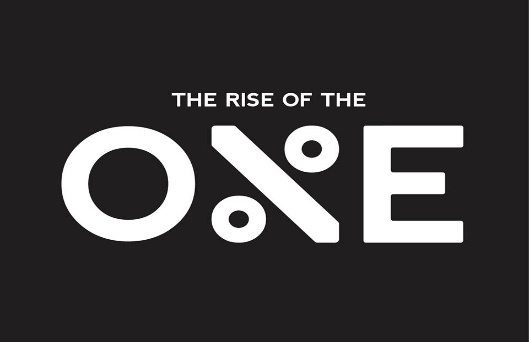 The Basic Fundamentals Of Setting Up Facebook Ads   Setup a facebook business page the right way.   Setup a facebook business manager account at business.facebook.com   Create multiple Ad Accounts    Link your facebook business page to the business manager.     If you have a product based business you can drive traffic to your product page but your site still needs to be positioned to do upsells and potentially down-sells if you want to increase  average order value.          You can also use a funnel later down the line.           If you are a service-based business you should have a funnel from the beginning.     Setup your pixel tracking code     Setup your custom audiences.     Setup your custom conversions     Create Ad Campaign. 1st Select your campaign objectiveCreate Ad Sets (Targeting)Create Ads & Launch AdsManage Ads-Setup Campaign Objective-Create Ad SetCustom AudiencesDemographicsInterest:Most Popular BooksMost Popular InfluencesMost Popular News SourcesMost Popular SoftwareMost Popular FB Pages or GroupsMost Popular Websites-Create Ads7 Part Video FrameworkWriting The Copy:Big PromiseBig Promise With Specific ClaimFirst Person Story Of TransformationRemoval Of PainActual Client TestimonialWriting Head-LinesManaging Campaigns-Pay Attention To The Metrics & Not So Much On Vanity Metrics.-Impressions-Reach-Link Clicks-Cost Per Click-Leads-Cost Per Lead-Cost To Generate A Call Or Get A Call Booked-CTR %-Funnel Conversion %-Relevance Score- Cost Per Acquisition Of A ClientIf you have a product-based businessDon’t worry about Leads.Focus On Everything else up top and:-Initiate Checkouts-Add Too Carts-Number Of Sales-Cost Per Sale-ROAS